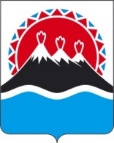 МИНИСТЕРСТВОСОЦИАЛЬНОГО БЛАГОПОЛУЧИЯ И СЕМЕЙНОЙ ПОЛИТИКИКАМЧАТСКОГО КРАЯПРИКАЗ № [Номер документа]-пг.  Петропавловск - Камчатский	                    	                          [Дата регистрации]ПРИКАЗЫВАЮ:1. Внести в часть 42 приложения к приказу Министерства социального благополучия и семейной политики Камчатского края от 30.09.2021 № 1480-п «Об утверждении Административного регламента Министерства социального благополучия и семейной политики Камчатского края по предоставлению государственной услуги «Выдача удостоверения многодетной семьи в Камчатском крае» следующие изменения:1) в пункте 11 слова «документов с недостоверными сведениями.» заменить словами «документов с недостоверными сведениями;»2) дополнить пунктом 12 следующего содержания:«12) на одного из членов семьи гражданина ранее оформлено Удостоверения, в том числе в беззаявительном порядке.».2. Настоящий приказ вступает в силу после дня его официального опубликования и распространяется на правоотношения, возникшие с 01.10.2021.Пояснительная запискак проекту приказа Министерства социального благополучия и семейной политики Камчатского края «О внесении изменений в приложение к приказу Министерства социального благополучия и семейной политики Камчатского края от 30.09.2021 № 1480-п «Об утверждении Административного регламента Министерства социального благополучия и семейной политики Камчатского края по предоставлению государственной услуги «Выдача удостоверения многодетной семьи в Камчатском крае»Проект приказа Министерства социального благополучия и семейной политики Камчатского края «О внесении изменений в приложение к приказу Министерства социального благополучия и семейной политики Камчатского края от 30.09.2021 № 1480-п «Об утверждении Административного регламента Министерства социального благополучия и семейной политики Камчатского края по предоставлению государственной услуги «Выдача удостоверения многодетной семьи в Камчатском крае» (далее – проект приказа) разработан в соответствии с приказом Министерства социального благополучия и семейной политики Камчатского края от 26.03.2021 № 423-п «Об утверждении Порядка выдачи удостоверения многодетной семьи» (далее – приказ от 26.03.2021 
№ 423-п), которым предусмотрена процедура выдаче удостоверения многодетной семьи (далее – Удостоверение) в беззаявительном порядке.В настоящее время Удостоверение выдается в соответствии с заявлением гражданина в порядке, предусмотренном Административным регламентом Министерства социального благополучия и семейной политики Камчатского края по предоставлению государственной услуги «Выдача удостоверения многодетной семьи в Камчатском крае» (далее – Административный регламент), утвержденным приказом Министерства социального благополучия и семейной политики Камчатского края от 30.09.2021 № 1480-п, а также в беззаявительном порядке в соответствии с положениями приказа от 26.03.2021 № 423-п.В результате деятельности Министерства социального благополучия и семейной политики Камчатского края по выдаче Удостоверений выявлены случаи поступления заявлений граждан о выдаче Удостоверения в период, когда в отношении данной семьи уже принято решение о выдаче Удостоверения в беззаявительм порядке. Принимая во внимание данную ситуацию, проектом приказа предлагается дополнить часть 42 Административного регламента, пунктом 12, которым предусмотрен отказ в предоставлении государственной услуги в случае оформления Удостоверения на одного из членов семьи гражданина ранее, в том числе в беззаявительном порядке.Проект приказа не подлежит оценке регулирующего воздействия, так как не затрагивает вопросы осуществления предпринимательской и инвестиционной деятельности.Для реализации настоящего проекта приказа не потребуется увеличение объема средств бюджета Камчатского края.В соответствии с постановлением Правительства Камчатского края 
от 18.05.2010 № 228-П «Об утверждении Положения о порядке проведения антикоррупционной экспертизы нормативных правовых актов и проектов нормативных правовых актов исполнительных органов государственной власти Камчатского края» настоящий проект приказа размещен на Едином портале проведения независимой антикоррупционной экспертизы и общественного обсуждения проектов нормативных правовых актов Камчатского края в информационно-телекоммуникационной сети «Интернет» для проведения независимой антикоррупционной экспертизы (htths://npaproject.kamgov.ru) в срок с 12 ноября по 27 ноября 2021 года.О внесении изменений в приложение к приказу Министерства социального благополучия и семейной политики Камчатского края от 30.09.2021 № 1480-п «Об утверждении Административного регламента Министерства социального благополучия и семейной политики Камчатского края по предоставлению государственной услуги «Выдача удостоверения многодетной семьи в Камчатском крае»Министр социального благополучия и семейной политики Камчатского края[горизонтальный штамп подписи 1]А.С. Фёдорова